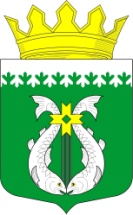 РЕСПУБЛИКА КАРЕЛИЯKARJALAN TAZAVALDUАДМИНИСТРАЦИЯСУОЯРВСКОГО МУНИЦИПАЛЬНОГО ОКРУГАSUOJÄRVEN PIIRIKUNNAN HALLINDOПОСТАНОВЛЕНИЕ18.04.2023					                                                          № 459О создании Комиссии по проведению и подведению итогов конкурса «Украсим округ вместе»            В соответствии с Федеральным законом от 06.10.2003 N 131-ФЗ "Об общих принципах организации местного самоуправления в Российской Федерации", в целях исполнения Положения о конкурсе «Украсим округ вместе», утвержденного Постановлением администрации Суоярвского муниципального округа 18.04.2023 № 458         1. Утвердить состав комиссии по проведению и подведению итогов конкурса «Украсим округ вместе» (приложение № 1).              2. Возложить контроль за исполнением данного постановления на заместителя главы администрации Окрукову Л.А.Глава Суоярвскогомуниципального округа                                                                       Р.В. Петров Приложение № 1к постановлению администрацииСуоярвского муниципального округа                                                                                                  от 18.04.2023 № 459СОСТАВ
конкурсной комиссии на лучшее новогоднее оформление фасадов зданий и прилегающих к ним территорий «Украсим округ вместе»Петров Р.В.  – Глава Суоярвского муниципального округа, председатель комиссии;Селиванова В.А. – специалист 1 категории отдела по развитию инфраструктуры и благоустройства, секретарь комиссии.Члены комиссии:1. Окрукова Л.А. – заместитель главы администрации, заместитель председателя комиссии;2. Денисов С.С. – первый заместитель главы администрации; 3. Спиридонов Н.Б. – начальник отдела по развитию инфраструктуры и благоустройства;4. Петров Е.С. – депутат Совета Суоярвского муниципального округа;5. Паркалова Н. А. - депутат Совета Суоярвского муниципального округа;6. Попова М.В. – специалист 1 категории общего отдела управления делами (с. Вешкелица);7. Пекарская Ю.М. - специалист 1 категории общего отдела управления делами (п. Найстенъярви);8. Шинкевич О.В. - руководитель территориального органа местной администрации п. Поросозеро;9. Кузнецова О.О. - руководитель территориального органа местной администрации п. Лоймола;10. Калязина В.В. – руководитель муниципального казенного учреждения «Центр информационно-хозяйственного обеспечения».